Мерзімі. /Дата:_______Сабақ. /Урок №:   4Сабақ тақырыбы./Тема урока: «Сохранение природных материалов.»Сабақтың мақсаты. /Цель урока: раскрыть содержание понятий «природный материал», «пресс», «аппликация».Оқыту мен тәрбиелеудің міндеттері. /Учебно-воспитательные задачиБілімдік. /Образовательная: закрепить знания учащихся о правилах сбора, сортировки и хранения природного материала.Дамытушылық./ Развивающая: развивать познавательные процессы учащихся. Тәрбиеліқ./ Воспитательная: воспитывать бережное отношение к природе.Сабақ түрі. /Тип урока: урок практикумОқыту әдісі. /Методы обучения: рассказ, объяснение,  практические.Көрнекілісі. /Оборудование: учебник «Трудовое обучение», коробочка для хранения материала, листья различных деревьев, желуди, шишки, веточки.Сабақ барысыХод урока1. Ұйымдастыру кезеңі./ Орг. момент.2. Мақсаты. /Постановка цели.- Сегодня мы еще раз поговорим о том какой материал нужно собирать и как.3. Вводная беседа.- Разгадаем кроссворд.                                                                                                                        9                    1. Летом снег! Просто смех! Снег по городу летает Почему же он не тает?    (Тополиный пух)2. Этот домик я могуОтыскать на берегу.В нем укрытие моллюска,И хозяин гордый:"Домик выдержит нагрузку,Известковый, твердый". (Ракушка)3. На высоких стройных ёлкахДружно прячутся в иголках.Любят белочка и клёстИми лакомиться. ПростМой вопрос для вас, детишки:- Что ж едят они все? – (Шишки )!4. Назови недостающее заено.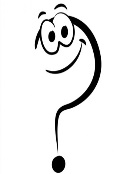 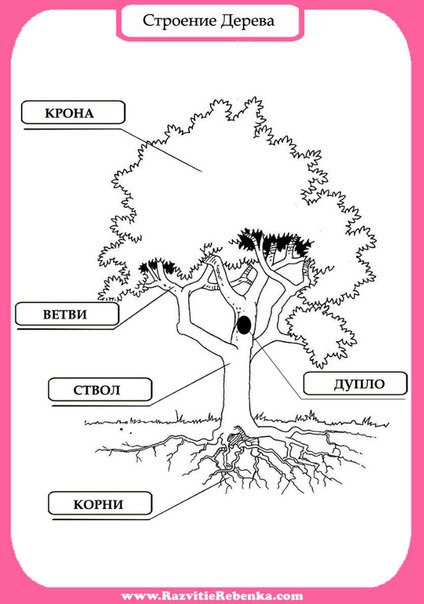 5. Есть и брюшки, есть и шляпки — Развесёлые ребятки! А живут на ветках дуба! Много тут не надо думать! Очень любит их свинья. И любуюсь ими я. Цветом тёмно-жёлтые Гладенькие ...! Жёлуди6. На зелёном шнуреСреди летней жарыВ золотой кожуреПодрастают шары.              Дыня7. Он большой, Как мяч футбольный! Если спелый — все довольны! Так приятен он на вкус! Это что? ...             Арбуз8. Каждый год на нем с охотой Вырастают вертолеты. Жаль, что каждый вертолет На всего один полет.          (Клён)9. У закутанных девиц Волос ветер шевелит.             Кукуруза10. Жёлто-розовый бочок, А размером — с кулачок! Он на веточке висел, И под южным солнцем зрел. И весной, и летом рос Очень вкусный...                                  Абрикос11. Не птица, а летает.В лоб попадёт — фонарь зажжёт.         Камень- Как сказать если увидем маленькие камни?12. На солнце я похожий,И солнце я люблю,За солнцем поворачиваюЯ голову свою.                     Подсолнух- Что мы едим от подсолнуха?13. Как называется этот материал?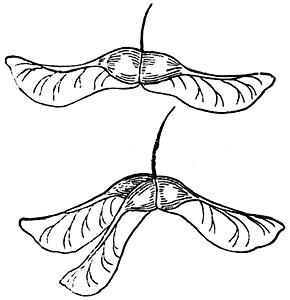 14.  Что это?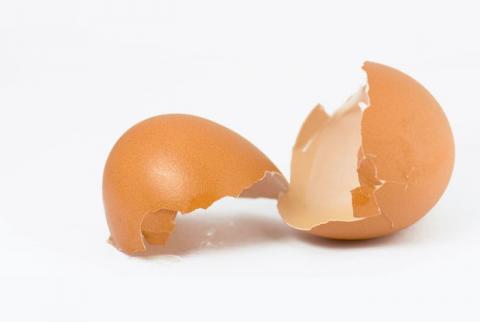 15. Я из крошки-бочки вылез,Корешки пустил и вырос,Стал высок я и могуч,Не боюсь ни гроз, ни туч.Я кормлю свиней и белок —Ничего, что плод мой мелок.          дуб16. Золотая голова Велика, тяжела. Золотая голова Отдохнуть прилегла. Голова велика, Только шея тонка.                  Тыква- Как же подгот овить материал к работе.Подготовка природного материалаЧтобы сохранить собранные богатства природы, их следует засушить.- Листья подбираются листок к листочку и высушиваются в старых журналах. При необходимости листья можно разгладить горячим утюгом.- Семена разных растений: крылатки клёна и ясеня, арбуза, тыквы, дыни, подсолнуха, косточки фруктов, – промываются и высушиваются, а затем сортируются по картонным коробочкам.- Камешки и ракушки промываются, сушатся и при желании покрываются лаком или акриловой краской.- Яичная скорлупа промывается и сушится.- Тополиный пух очищается от мусоринок, листвы и пыли с помощью вычесывания.- Просушенные сокровища раскладываются по видам, размерам и хранятся в ”дышащих” ёмкостях: бумажных пакетиках, картонных коробках, деревянных ящиках.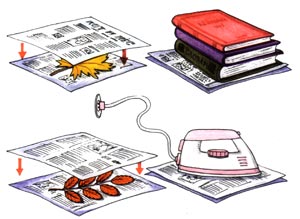 Как сушить листья7. Сабақты корытындылау. / Итог урока.- Чему научились сегодня на уроке?- Как можем применить эти знания дома?К5УЖКЁУ146114ЛР37СД16КВ1213УУ812ШАК15ЫТА10ЕСКДЗКПРИРОДНЫйМАТЕРИАЛУАШБРУЯКЕБКМЫЁХККУЛБВШРИЕЛНУИЗУАКИЧАШПИККТКАОИКИСИ